SKT – Übung für FebruarZeichne mit deinen Familienangehörigen oder Betreuer*innen und Mitbewohner*innen in der Wohngruppe ein gemeinsames Bild, je größer umso besser. Überlege dir verschiedene Motive, mit welchen Materialien, Techniken und Farben ihr arbeiten wollt und besprecht euer Projekt gemeinsam mit der Familie oder Gruppe. Vielleicht bereitet ihr auch einen Raum, einen Tisch oder Fußboden vor und überlegt euch, ob ihr eine bestimmte Musik im Hintergrund abspielen wollt, mit welcher ihr eine konkrete Stimmung erzielt.Macht euch eine Checkliste. Was benötigt ihr für die Umsetzung bzw. welche Dinge müssen noch besorgt werden? Fragt ruhig auch andere aus der Familie oder Gruppe nach Farben, Pinseln, Spachtel usw.Plant das Projekt so, dass es nicht mit anderen Abläufen kollidiert – also nicht unbedingt in die Abendbrotzeit. Schaut auch, dass die anderen aus der Familie oder Gruppe ausreichend Zeit investieren können. Plant am besten mindestens eine Zeitstunde ein.Wenn das Bild nicht fertig wird, könnt ihr einen weiteren Termin besprechen und finden, um es fertig zu stellen. Ihr könnt euch auch erneut verabreden, um ein weiteres Bild fertigzustellen.Sobald das Bild fertig ist, besprecht es gemeinsam. Fragen können dazu folgende sein: Hat euch die Zusammenarbeit gefallen, seid ihr mit dem Ergebnis zufrieden, was war besonders schön, wollen wir das Bild an die Wand hängen usw.Begleitet den Prozess, indem ihr euch Notizen und ein paar Fotos macht. Diese könnt ihr dann an uns schicken und später, im Präsenzunterricht, mit euren Mitschüler*innen austauschen.Viel Spaß und gutes Gelingen!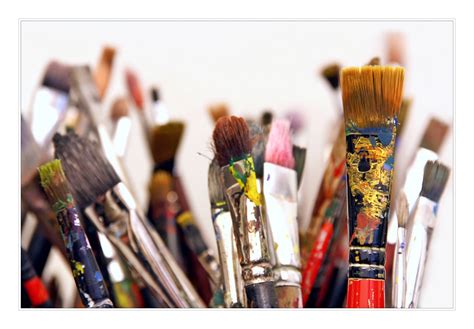 